(ฉบับที่ 4/๒๕๖๐)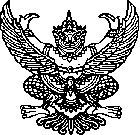 ประกาศสภาองค์การบริหารส่วนตำบลเขื่อนเรื่อง  เรียกประชุมสภาองค์การบริหารส่วนตำบลเขื่อนสมัยสามัญ สมัยที่ 4 ประจำปี ๒๕๖๐_______________		อาศัยอำนาจตามพระราชบัญญัติสภาตำบลและองค์การบริหารส่วนตำบล พ.ศ.๒๕๓๗ มาตรา ๕๓ ระเบียบกระทรวงมหาดไทย ว่าด้วยข้อบังคับการประชุมสภาท้องถิ่น พ.ศ.๒๕๔๓ แก้ไขเพิ่มเติม (ฉบับที่ ๒) พ.ศ.๒๕๕๔ ประกอบกับมติที่ประชุมสภาองค์การบริหารส่วนตำบลเขื่อน สมัยสามัญ สมัยที่ ๑ ประจำปี พ.ศ.๒๕๖๐ ครั้งที่ ๑ เมื่อวันที่ ๑๐ กุมภาพันธ์ ๒๕๖๐ ได้กำหนดสมัยประชุมสภาองค์การบริหารส่วนตำบลเขื่อน สมัยที่ 3 ของปี พ.ศ.๒๕๖๐ ในระหว่างวันที่ ๑ -๑๕  ตุลาคม   ๒๕๖๐		สภาองค์การบริหารส่วนตำบลเขื่อน จึงขอเรียกประชุม เป็นสมัยสามัญ สมัยที่ 4 ประจำปี ๒๕๖๐ ระหว่างวันที่ ๑- ๑๕  ตุลาคม  ๒๕๖๐ 		จึงประกาศให้ทราบโดยทั่วกัน.		ประกาศ  ณ  วันที่  11   กันยายน   พ.ศ. ๒๕๖๐(นายพิทักษ์  แสงตันชัย)ประธานสภาองค์การบริหารส่วนตำบลเขื่อน